PROJECT EVALUATION 
CHECKLIST TEMPLATE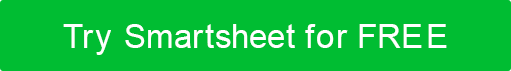 NAMEJOB TITLEPROJECT TITLEDATETASKCOMPLETED? (X)COMMENTSSchedule a postmortem meeting within one week of the project's conclusion.Assign a meeting moderator and separate note taker.Send out a survey to collect feedback from the project team members.Create a meeting agenda and share it with the attendees.During the meeting:During the meeting:During the meeting:     Recap the initial project objectives.     Compare the expected results with 
     the actual outcomes.     Recap the project timeline, comparing
     the original plan with the actual   experience.     Use team feedback to lead a discussion 
     on what worked well and what could 
     have gone better.     Identify and assign actionable items 
     to improve future projects.Write a postmortem report based on meeting notes and key takeaways.Share the postmortem report with the company.DISCLAIMERAny articles, templates, or information provided by Smartsheet on the website are for reference only. While we strive to keep the information up to date and correct, we make no representations or warranties of any kind, express or implied, about the completeness, accuracy, reliability, suitability, or availability with respect to the website or the information, articles, templates, or related graphics contained on the website. Any reliance you place on such information is therefore strictly at your own risk.